PLAN PARTICULIER DE MISE EN SURETE Attentat - IntrusionDocument Opérationnel Académie de StrasbourgÉtablissementAdresseDate de la dernière mise à jour PPMS Attentat-Intrusion: ___________Date _________   dernier exercice PPMS Attentat-Intrusion(Obligatoires chaque année pour valider le PPMS)Table des matières1. Description de l’école ou de l’établissement scolaire	3LOCALISATION DE L’ECOLE OU DE L’ETABLISSEMENT	3DESCRIPTION RAPIDE DU SITE	3EFFECTIFS DES ELEVES	3EFFECTIFS DES PERSONNELS	3DESCRIPTIF VISUEL DE L’ETABLISSEMENT : Vues des accès, façades, périmètre des locaux…	32. Les liens avec l’extérieur	3FREQUENCES DES RADIOS	3ANNUAIRE	3ADRESSES A INDIQUER AUX FAMILLES EN DEBUT D’ANNEE	33. Déclencher l’alarme	34. Alerter	34.1 Quel numéro appeler ?	34.2 Qui donne l’alerte aux forces de l’ordre ?	35. Réagir en cas d’attaque à l’intérieur de l’école ou de l’établissement scolaire	35.1 S’échapper	3PLAN GENERAL : Plan de situation	3LEGENDE PLAN DE SITUATION	3S’ECHAPPER DE L’ETABLISSEMENT	35.2 S’enfermer	3PLANS DE L’ETABLISSEMENT : Cachettes	3LEGENDE PLAN INTERIEUR	3SE PROTÉGER DANS L’ETABLISSEMENT	35.3 Faire un état de la situation	3LOCALISATION ET RECENSEMENT DES EFFECTIFS PRESENTS DANS L’ETABLISSEMENT	3LOCALISATION ET RECENSEMENT DES EFFECTIFS PRESENTS HORS DE L’ETABLISSEMENT	3ANNUAIRE INTERNE DE L’ETABLISSEMENT	3ANNUAIRE MOBILES DES PERSONNELS	3LISTE DES ELEVES PAR NIVEAU SCOLAIRE	36. Réagir en cas d’attaque à l’extérieur et à proximité de l’école ou de l’établissement scolaire	37. Réagir en cas d’alerte à la bombe ou de découverte d’un objet suspect	38. Lever l’alerte	3ANNEXES	3EMPLOIS DU TEMPS  année 2017-2018	3PLANINGS DIVERS  année 2017-2018	31. Description de l’école ou de l’établissement scolaireA actualiser tous les ansLOCALISATION DE L’ECOLE OU DE L’ETABLISSEMENT 	Adresse principale : 	Adresse  des  autres  accès donnant sur la voie publique : 	Nom	du	responsable	de l’école ou de l’établissement :   	Nos  de téléphone permettant aux services académiques et aux services de sécurité de joindre l’école ou l’établissement :DESCRIPTION RAPIDE DU SITE 	École     ou     établissement faisant partie d’un groupe scolaire OUI/NON 	Nombre de bâtiments : 	Nombre d’étages et affectation des locaux : 	Espaces ouverts : 	Circulations intérieures : 	dont véhicules et piétons :(…)(joindre un plan d’évacuation incendie)EFFECTIFS DES ELEVES 	Effectifs globaux : 	Effectifs par classe : 	Effectifs	par	année	de naissance :(…)EFFECTIFS DES PERSONNELS 	Effectifs globaux : 	Personnels de direction : 	Personnels enseignants : 	Personnels  administratifs  et techniques (État et collectivités locales) : 	Personnels de santé : 	Autre : 	Personnes en situation de vulnérabilité :DESCRIPTIF VISUEL DE L’ETABLISSEMENT : Vues des accès, façades, périmètre des locaux…Vous pouvez présenter ici avec des photographies légendées les éléments descriptifs de l’établissement et de son périmètre.2. Les liens avec l’extérieurFREQUENCES DES RADIOSA vérifierANNUAIREADRESSES A INDIQUER AUX FAMILLES EN DEBUT D’ANNEE-	Adresse twitter de l’académie : @acstrasbourg-	Site de l’académie : www.ac-strasbourg.fr -	Site de la DSDEN du Bas-Rhin: www.ac-strasbourg.fr/dsden67/ -	Site de la DSDEN du Haut-Rhin: www.ac-strasbourg.fr/dsden68/ 3. Déclencher l’alarme4. Alerter4.1 Quel numéro appeler ?-	D’abord :17	ou	112-	Ensuite, n° d’urgence du rectorat : 06 32 65 90 674.2 Qui donne l’alerte aux forces de l’ordre ?Informations à donner lors d’un appel au 17 ou au 112Toute personne qui appelle les forces de l’ordre doit essayer de donner les informations essentielles répondant à trois questions : 	Où a lieu l’attaque ?Localiser l’attaque  identification de l’école ou de l’établissement et adresse exacte + si possible, emplacement des assaillants sur le site. 	Qu’est-ce qui se passe ?Décrire l’attaque  mode opératoire, nombre d’assaillants, victimes. 	Quelle a été la réaction ?Donner le positionnement des élèves et des personnels.5. Réagir en cas d’attaque à l’intérieur de l’école ou de l’établissement scolaireLorsque l’événement se déroule dans l’enceinte de l’établissement ou de l’école, il faut :-	d’abord mettre en sécurité les personnes présentes sur le site et déclencher l’alarme pour alerter en interne,-	ensuite alerter les forces de l’ordre en appelant le 17 ou le 112.Le PPMS attentat-intrusion doit envisager deux scénarios auxquels les exercices permettent de se familiariser :-	s’échapper,-	s’enfermer.Lors de la préparation d’un exercice ou lors du retour d’expérience, le PPMS peut évoluer pour prendre en compte les difficultés rencontrées ou les oublis constatés.5.1 S’échapperCondition 1• Être certain que vous avez identifié la localisation exacte du danger.Condition 2• Être certain de pouvoir vous échapper sans risque avec les élèves.Dans tous les cas :• Rester calme.• Prendre la sortie la moins exposée et la plus proche.• Utiliser un itinéraire connu.• Demander le silence absolu.PLAN GENERAL : Plan de situation (localisation avec limites de l’enceinte, les accès pour les secours, les itinéraires de fuite et la localisation des lieux de repli possibles à distance)A COMPLETER(voir la légende pour le code couleur)LEGENDE PLAN DE SITUATIONPoints d’accès à l’enceinte, portails : Lieux de repli : Itinéraire de fuite : Locaux à risques (transformateurs, stockage de bouteilles de gaz, produits dangereux…) : S’ECHAPPER DE L’ETABLISSEMENTDocument confidentiel à compléter pour chaque localNE PAS AFFICHER DANS LES SALLES.5.2 S’enfermerTrois hypothèses doivent être envisagées : 	les élèves sont dans des classes où il est possible de s’enfermer 	les  élèves  sont  dans  des  classes  où  il  est  dangereux de  s’enfermer (exemple, rez-de- chaussée avec baies, absence de portes, etc.), 	les élèves sont l’extérieur : récréation, cantine, mais aussi intercours.Situation 1 : les élèves sont dans des classes prévues pour se cacher• Rester dans la classe.• Verrouiller la porte.Situation 2 : les élèves doivent quitter leur classe ou sont à l’extérieur• Rejoindre les locaux pré-identifiés les plus sûrs.Dans tous les cas :• Se barricader au moyen du mobilier identifié auparavant.• Éteindre les lumières.• S’éloigner des murs, portes et fenêtres.• S’allonger au sol derrière plusieurs obstacles solides.• Faire respecter le silence absolu (portables en mode silence, sans vibreur).• Rester proche des personnes manifestant un stress et les rassurer.• Attendre l’intervention des forces de l’ordre.PLANS DE L’ETABLISSEMENT : Cachettes (Désignation de l’ensemble des locaux et identification des cachettes attentat-intrusion)A COMPLETER  (voir légende pour le code couleur)LEGENDE PLAN INTERIEURIdentification des cachettes:Points d’accès aux bâtiments : Accès aux cachettes: Itinéraire de fuite : Locaux à risques (transformateurs, stockage de bouteilles de gaz, produits dangereux…) : SE PROTÉGER DANS L’ETABLISSEMENTDocument confidentiel à compléter destiné à l’utilisateur du local. NE PAS AFFICHER DANS LES SALLES.ou5.3 Faire un état de la situationLOCALISATION ET RECENSEMENT DES EFFECTIFS PRESENTS DANS L’ETABLISSEMENTLOCALISATION ET RECENSEMENT DES EFFECTIFS PRESENTS HORS DE L’ETABLISSEMENTANNUAIRE INTERNE DE L’ETABLISSEMENTA compléterANNUAIRE MOBILES DES PERSONNELSDocument confidentiel réservé aux services d’urgence, à compléterLISTE DES ELEVES PAR NIVEAU SCOLAIREA compléter6. Réagir en cas d’attaque à l’extérieur et à proximité de l’école ou de l’établissement scolaireSi l’établissement est alerté d’une action terroriste se déroulant à proximité ou s’il est inclus dans un périmètre de sécurité, il faut à priori isoler le site de l’école ou de l’établissement scolaire de son environnement et différer toute sortie.Selon les directives reçues, il convient alternativement :-	de fermer toutes les entrées et de continuer les activités en cours, sans exposition vis-à-vis de l’extérieur ;-	de regrouper les élèves à l’intérieur de lieux prédéfinis (lieux de mise à l’abri) ;-	de se conformer aux instructions, en cas d’évacuation des lieux ordonnée par la préfecture ;-	dans tous les cas, de faire en sorte que les élèves se trouvant à l’extérieur de l’établissement (sorties, piscine, etc.) restent sur le lieu de l’activité extérieure ou rejoignent les lieux désignés par les services préfectoraux.7. Réagir en cas d’alerte à la bombe ou de découverte d’un objet suspect 	Éloigner les élèves en les mettant à l’abri, si nécessaire, dans un espace fermé situé à distance. 	Ne jamais manipuler ou déplacer l’objet suspect 	Appeler la police ou la gendarmerie (17) en précisant, autant que possible, la nature de l’engin ou l’aspect de l’objet, le lieu précis de découverte et les coordonnées de la personne à contacter 	Établir un premier périmètre de sécurité dans l’attente de l’arrivée des services de police ou de gendarmerie.8. Lever l’alerteLe PPMS doit prévoir selon quelles modalités les élèves et les personnels sont informés de la fin de l’attaque : dispositif sonore, information donnée de vive voix par un personnel de l’école ou de l’établissement scolaire.En matière de communication, seul le cabinet de Madame la rectrice définit la conduite à tenir.ANNEXESEMPLOIS DU TEMPS 2018/19A compléterPLANINGS DIVERS 2018/19A compléter avec les plannings de sorties, EPS, etc.Commune :……….Circonscription :……….Mail :ce.067____@ac-strasbourg.frTél:03 ………………Nom Prénom(Fonction)Handicap, vulnérabilitéHandicap, vulnérabilitéHandicap, vulnérabilitéHandicap, vulnérabilitéPAI, médicationAESHLocalisation habituelleNom Prénom(Fonction)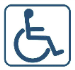 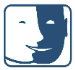 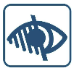 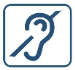 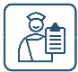 AESHLocalisation habituellePrénom  NOM (élève)XXouiSalle 11France BleuFrance InfoFrance InterFlor FMRadio DreyecklandNuméro d’urgence du rectorat :06 32 65 90 67Cellule de crise académique03 88 23 37 11Cellule de crise départementale06 85 91 22 27Préfecture (accueil)03 88 21 67 68Numéro d’appel de l’IENA compléterNuméro d’appel du commissariat de police ou de la brigade de gendarmerie (17 à privilégier en toutes circonstances)17 ou03  ….. à compléterNuméro d’appel de la mairieA compléterSituations d’alerteAlarme déclenchéePersonne(s) responsable(s)du déclenchementAttentat ou attaque se déroulant ausein de l’établissementAttentat se déroulant à l’extérieur et à proximité de l’établissementOrigine du dangerPersonnes prioritairement désignées pour donner l’alerteEn cas d’attentat ou d’attaque au sein de l’école ou de l’établissement scolaireEn cas de sac abandonné oud’objet suspectEn cas de comportement suspectJe me trouve dans la salle ______________________Je m’échappe avec mes élèves par l’itinéraire suivant : __________________________________________________________________________________________Sortie envisagée par : ____________________________________________Je me replie ______________________Je me trouve dans la salle ………. Je ne peux pas me cacher ici.Je me rends avec mes élèves dans la  cachette la plus procheJe me trouve dans la salle ………….. , ici je peux me cacher et m’enfermer.Ce local peut accueillir ____ élèves  et ___ adultes.Je me trouve dans la salle ………….. , ici je peux me cacher et m’enfermer.Ce local peut accueillir ____ élèves  et ___ adultes.Actions à effectuerMobilier et autre dispositif permettant de se barricaderIdentification du lieuLocalisation (bâtiment, étage, occupants)AdultePrésent avec le groupe(fonction ou nom)Effectif présentNombre de blessésEx : Salle 104Ex : Premier étage, bâtiment principal, étage 1Identification du lieuLocalisation (bâtiment, étage, occupants)AdultePrésent avec le groupe(fonction ou nom)Effectif présentNombre de blessésEx : GymnaseEx : vestiaireIdentification du personnelfonctionLigne interne dans l’établissementExemple :Madame ……enseignante03 ………………Identification du personnelfonctionLigne interne dans l’établissementExemple :Madame ……enseignante06 ………………NOMPrénomClasseMISSIONSDÉSIGNATION DU PERSONNELDécider de l’évacuation et/ou du confinementPrévenir les forces de l’ordreEtablir le périmètre de sécurité et assurer son respectMoyen de communication retenu dans l’établissement pour informer de la fin de l’attaque:A compléter